Gidle, dnia 31 grudnia 2021r.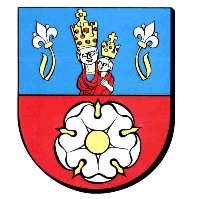 Zamawiający:GMINA GIDLEul. Pławińska 22, 97-540 GidleNIP: 772-22-60-381Tel. 34 327-20-27E-mail: zampubliczne@gidle.pl		Znak sprawy: IZP.271.1.23.2021 Informacja o wynikuPostępowanie prowadzone na podstawie „Regulaminu udzielania zamówień publicznych o wartości poniżej kwoty 130 000 złotych” stanowiącego załącznik do Zarządzenia Nr 16/2021 Wójta Gminy Gidle z dnia 1 lutego 2021r. na wykonanie zadania pn.„Odbiór , transport i zagospodarowanie komunalnych osadów ściekowych o kodzie 19 08 05 do 200 Mg/rok”Zamawiający Gmina Gidle informuje, że w prowadzonym postępowaniu wybrano do realizacji zamówienia najkorzystniejszą ofertę cenową złożoną przez Wykonawcę:P. P. H. U. „PARADA” Agnieszka Kopij, Olszowiec 3, 97 – 512 KodrąbWybrany Wykonawca zobowiązany jest do skontaktowania się z Zamawiającym w celu podpisania umowy. Od decyzji Zamawiającego nie przysługują środki odwoławcze.Dziękuję za złożenie ofert.                                                                         Wójt Gminy Gidle                                   /-/                                               Lech Bugaj